1. B	 TÝDENNÍ PLÁN		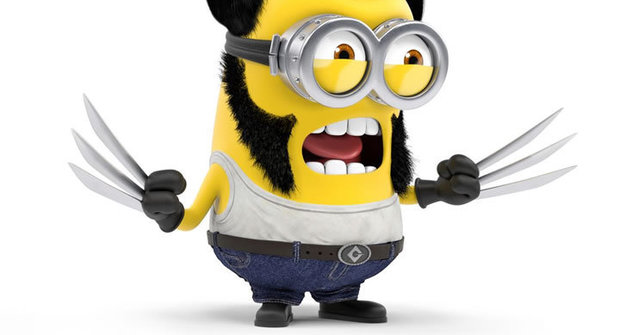 10. týden	(30. 10. – 3. 11. 2017) JMÉNO: …………………………………………Důležité informace: vystřihnout I, i, íCO SE BUDEME UČIT?JAK SE MI DAŘÍ?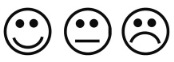 ČTENÍŽivá abeceda str. 39 – 43- Sluchová analýza a syntéza- Dělení slov na slabiky- Opakování písmen a   vyvozování nového písmena   I, i.- Čtení slabik, slov a vět.Umím rozdělit slovo na slabiky.Poznám písmena, která jsme se učili.Čtu slabiky, dodržuji jejich délku a spojuji je do slov a slova do vět.Umím doplnit písmena do mřížky.PSANÍPrvní psaní str. 40 Písanka 1 str. 7-10- Rozvoj jemné motoriky- Správný úchop a sezeníUmím napsat kličky.Umím napsat šikmé čáry a šikmé čáry prohnuté.Plynule posouvám ruku po papíře.Netlačím na tužku.MATEMATIKAMatematika str. 35 – 38Psaní číslic str. 3 – 5- Počítáme do 8- Sčítání do 6- Skládání z papíru- Práce s plánem - Znaky větší/menší/rovná se- Psaní trojky, čtyřky a pětkyUmím skládat z papíru podle návodu.Umím porovnat, kde je více, a kde méně.Zvládnu napsat číslici 3 až 5 a umím počítat do osmi.PRVOUKAPrvouka str. 20 - 22- Jehličnatý a listnatý les- Živočichové v leseZnám a poznám jehličnaté a listnaté stromy, které jsme se učili.CHOVÁNÍVím, jak se mám chovat o přestávce ke svým spolužákům. Zdravím paní učitelky.Neubližuji spolužákům. Ve škole se pohybuji bezpečně.Zdravím všechny učitele.